«Прейскурант цен на массаж»***** время подготовки к процедуре и заключительному этапу (одевание, раздевание) входит в установленное время каждой процедуры в прайсе;***** при опоздании клиента в назначенное время, время установленное в прайсе настолько же уменьшается, а также предоплата в случае опоздания (отсутствия)-не возвращается! Спасибо за понимание!!! 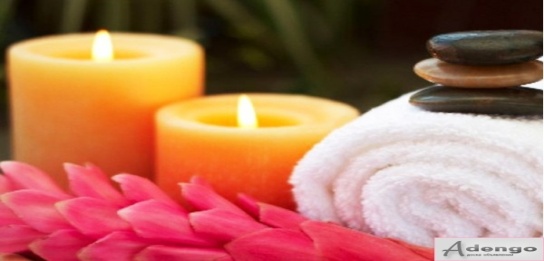 №Наименование вида массажаПродолжительность, примечание Цена за 1 процедуру1Массаж спины медовый  (+ароматерапия)40 мин: очищает кожу, выводит токсины, улучшает кровообращение и обменные процессы, повышает тонус кожи.560 руб2Массаж медово-баночный (+ароматерапия)45 мин: оказывает мощное рефлекторное воздействие на рецепторы сосудов и тканей, что провоцирует усиление иммунных реакций и их закрепление.600 руб3Массаж головы (+ароматерапия)15 мин: улучшает секреторную функцию потовых и сальных желез кожи головы, восстанавливает кровообращение, волосы приобретают здоровый вид и блеск.200 руб4Массаж косметический лица и шеи (очищение+финиш ный крем-уход)(+ароматерапия)35 мин: очищает, нормализует дыхание кожи и восстанавливает тонус мышц, улучшает кровообращение и обмен веществ.400 руб5Массаж воротниковой зоны(+ароматерапия)25 мин: снимает напряжение мышц шеи и плечевого пояса, нормализует кровообращение и двигательную активность шеи, стабилизирует артериальное давление, устраняет дискомфорт и боль при движениях.300 руб6Массаж верхних конечностей -- руки (ванночка д/ рук с морской солью+ароматерап)35 мин: восстанавливает тонус мышц, снимает напряжение и усталость, обеспечивает бодрость и хорошее самочувствие.480 руб7Массаж грудной клетки(+ароматерапия)15 мин: применяется при остаточных явлениях после перенесенных заболеваний органов грудной клетки, при межреберной невралгии, а также для профилактики органов дыхания.200 руб8Массаж живота(+ароматерапия)20 мин: улучшает работу желудочно-кишечного тракта, способствует выведению шлаков и токсинов, эффективно подтягивает силуэт живота.280 руб9Массаж спины и поясницы(+ароматерапия)40 мин: способствует восстановлению поврежденных тканей, снимая отечность и усиливая циркуляцию крови, оживляя работу внутренних органов, гармонизируя тонус нервной системы, профилактика остеохондроза.500 руб10Массаж пояснично-ягодичной области(+ароматерапия)20 мин: уменьшение боли, улучшение нервной проводимости, профилактика радикулита, улучшает кровоснабжение органов малого таза.260 руб11Массаж антицеллюлитный (лимфодренаж: живот, бока, бедра и ягодицы)(+ароматерапия)1час /50 мин:  устраняет жировые отложения, улучшает обмен веществ, кожа становится подтянутой и упругой. Финишный антицеллюлитный крем-уход для тела.900 руб/без живота и боков--800 руб12Массаж «Бразильская попка» (лимфодренаж: бедер и ягодиц)(+ароматерапия)50 мин: устраняет жировые отложения, улучшает обмен веществ, кожа становится подтянутой и упругой.860 руб13Массаж антицеллюлитный медовый (бедер и ягодиц)(+ароматерапия)50 мин: улучшает кровообращение и обменные процессы,  кожа становится более гладкой и упругой.860 руб14Массаж антицеллюлитный медово-баночный (бедер и ягодиц)(+ароматерапия)1час: повышает тонус кожи, стимулирует лимфоток и кровообращение, моделирует контуры фигуры, ускоряет выведение токсинов, усиливает разрушение жировой ткани.900 руб15Массаж нижних конечностей-ноги (ванночка для ног с морской солью +ароматерапия)50 мин: направлен на расслабление мышц стопы, голени и бедра, стимулирует трофику нервных стволов и рецепторов кожи, улучшает обращение крови и лимфы, препятствует образованию варикозных узлов и отеков на ногах, процедура несет положительный заряд энергии и является очень комфортной.700 руб16Массаж стопы и голени(ванночка для ног с морской солью +ароматерапия)30 мин: снимает усталость и напряжение всего организма, нормализует работу внутренних органов, так как на стопе находится 56 зон, являющихся проекцией всех внутренних органов человека, процедура несет положительный заряд энергии и является очень комфортной.440 руб17Массаж антистрессовый «Релакс»(ванночка д/ног с морской солью +ароматерапия)1 ч 20 мин: легкая массажная техника с применением аромамасел для полного расслабления тела.1400 руб18Массаж общий классический(ванночка д/ног с морской солью +ароматерапия)1ч 50 мин: снимает напряжение в мышцах, приводит в тонус организм и снимает усталость, заряжает бодростью и энергией, расслабляет нервную систему, улучшает лимфоток.1800 руб19Шоколадный массаж общий(теплый душ, какао-массаж, обертывание, шокол массаж лица, какао-маска д/лица +ароматерапия)1 ч 30 мин: стимулирует обменные процессы, эффект нежного пилинга, массаж смягчает, тонизирует кожу, постепенно обновляя ее, способствует выработке «гормона счастья», отличный релакс!... Завершение процедуры - фиточай с шоколадом!1500 руб20«Стоунтерапия» - массаж теплыми камнями1 ч 20 мин/40 мин: антистрессовая процедура, полезна в холодное время года, зимой или в межсезонье, когда нас мучают хандра, бессонница, хроническая усталость и недостаток тепла.1200 / 600 рубвсе тело / спина21«Пилинг-массаж»(аромаскраб) +массаж легкий с аромамаслом1ч/30 мин: очищает, смягчает и питает  кожу, делая ее идеально гладкой и нежной, стимулирует выработку коллагена. 800 руб / 400 рубвсе тело / зона                 капри                        22«Пилинг-массаж»(аромаскраб)30 мин/15 мин: очищает, смягчает и питает  кожу, делая ее идеально гладкой и нежной, стимулирует выработку коллагена. 440 руб / 220 рубвсе тело / зона                 капри                        